НОВООСКОЛЬСКИЙ РАЙОН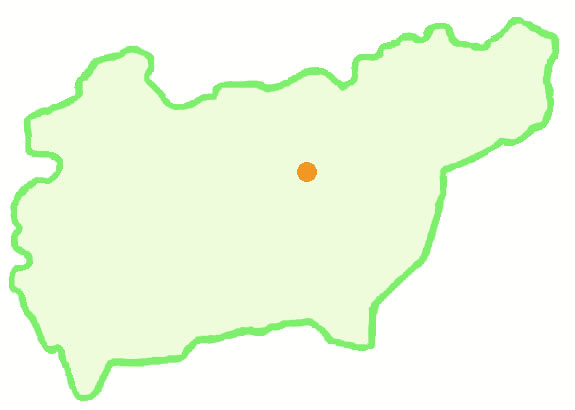 ГОРОДСКИЕ, СЕЛЬСКИЕ ПОСЕЛЕНИЯ И ИХ ЦЕНТРЫНАСЕЛЕННЫЕ ПУНКТЫНаименование городского, сельского поселенияНаименование центра поселенияЧисленность населения 
по поселению, человекГородское поселение 
город Новый Осколг. Новый Оскол19339  сельские поселения:Беломестненскоес. Беломестное2411   Богородскоес. Богородское954   Большеивановскоес. Большая Ивановка1136   Боровогриневскоес. Боровки718   Васильдольскоес. Васильдол843   Великомихайловскоес. Великомихайловка2816   Глинновскоес. Глинное700   Николаевскоес. Николаевка1364   Ниновскоес. Ниновка2900   Новобезгинскоес. Новая Безгинка890   Оскольскоес. Оскольское2381   Солонец – Полянскоес. Солонец – Поляна729   Старобезгинскоес. Старая Безгинка723   Тростенецкоес. Тростенец874   Шараповскоес. Шараповка970   Яковлевскоес. Яковлевка787   Ярскоес. Ярское1466   Наименование поселения,
населенных пунктовЧисленность населения, 
человекГородское поселение город Новый Осколг. Новый Оскол18932п. Рудный407Итого19339Беломестненское сельское поселениес. Беломестное1127с. Ольховатка813с. Слоновка312х. Ендовино62х. Жилин41х. Кульма56Итого2411Богородское сельское поселениес. Богородское545п. Полевой260с. Можайское109х. Новоселовка40Итого954Большеивановское сельское поселениес. Большая Ивановка386с. Боровое241с. Семеновка112х. Колодезный103х. Мосьпанов286х. Редкодуб8Итого1136Боровогриневское сельское поселениес. Боровки129с. Гринево233с. Немцево211х. Бондарев1х. Мазепин32х. Скрынников98х. Шевцов14Итого718Васильдольское сельское поселениес. Васильдол605с. Малое Городище169х. Красная Каменка69Итого843Великомихайловское сельское  поселениес. Великомихайловка1865с. Подвислое170с. Покрово-Михайловка781Итого2816Наименование поселения,
населенных пунктовЧисленность населения, 
человекГлинновское сельское поселениес. Глинное328с. Ивановка94х. Аринкин-х. Березки13х. Большая Яруга78х. Костин10х. Прудки5х. Севальный116х. Симоновка-х. Соколовка21х. Тереховка28х. Шуваевка7Итого700Николаевское сельское поселениес. Николаевка407с. Гущенка40с. Львовка335с. Макешкино290с. Серебрянка83с. Таволжанка27х. Березов7х. Богатый127х. Васильполье45х. Муренцев3Итого1364Ниновское сельское поселениес. Ниновка978п. Козловский8п. Прибрежный1139с. Косицыно168с. Песчанка315х. Подольхи251х. Пустынка8х. Фироновка33Итого2900Новобезгинское сельское поселениес. Новая Безгинка523с. Никольское171х. Веселый6х. Костевка108х. Надежный14х. Сабельный68Итого890Оскольское сельское поселениес. Оскольское447с. Голубино1108с. Елецкое50с. Леоновка453х. Ключи-х. Мирошники63х. Погромец250х. Холки10Итого2381Солонец-Полянское сельское 
поселениес. Солонец-Поляна369п. Грушное10с. Киселевка350Итого729Старобезгинское сельское поселениес. Старая Безгинка625х. Калиновка42х. Попасный31х. Развильный25Итого723Тростенецкое сельское поселениес. Тростенец874Итого874Шараповское сельское поселениес. Шараповка869с. Майорщина15с. Мозолевка48х. Криничный38Итого970Яковлевское сельское поселениес. Яковлевка434п. Нечаевка20с. Грачевка42с. Крюк139с. Кулевка22х. Белый Колодезь90х. Большая Яруга-х. Елец7х. Махотынка-х. Проточный11х. Ямки22Итого787Ярское сельское поселениес. Ярское718с. Барсук267с. Богдановка240с. Остаповка96х. Васильевка17х. Гайдашовка45х. Гнилица66х. Чаусовка17Итого1466